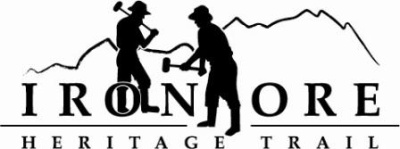 337 W. Washington Street
Marquette, MI 49855
906-235-2923 fax 906-228-3642
ironoreheritage@gmail.comIRON ORE HERITAGE RECREATION AUTHORITYJUNE 26, 2013 4:30 PMCOUNTRY INN AND SUITESAGENDAWELCOME / ROLL CALL
PUBLIC COMMENT ( Agenda Items – Limit to three minutes)  
CONSENT AGENDAApproval of Board Meeting Minutes of May 22 Financials:  May Balance Sheet, Profit/Loss, Actual vs. Budget, Check Detail, Deposit Detail, June  Bills to be PaidAPPROVAL OF AGENDA 
OLD BUSINESS Director’s Orders Update Eagle Mills Grade and Greenwood GradeResolutionNegaunee to Marquette Construction Updates Engineer Change Order RequestMap UpdateTrust Fund 12-049 AgreementScope ChangeResolution NEW BUSINESSTrail Opening Ribbon Cutting/Party – Tentative August 13Grant Work Session 
REPORTS (Meetings/Seminars attended)/CORRESPONDENCE 
A.  Lake Bancroft Request
BOARD COMMENT 
PUBLIC  COMMENT
ADJOURNMENT 

NEXT MEETING DATE:  WEDNESDAY, JULY 31, 4:30 PM, COUNTRY INN AND SUITES